A LOUERAppartement situé au-dessus de la Poste3 chambres, 1 salle de séjour, 1 cuisine, salle de bains et WCLogement libre de suiteLoyer : 510.70 € 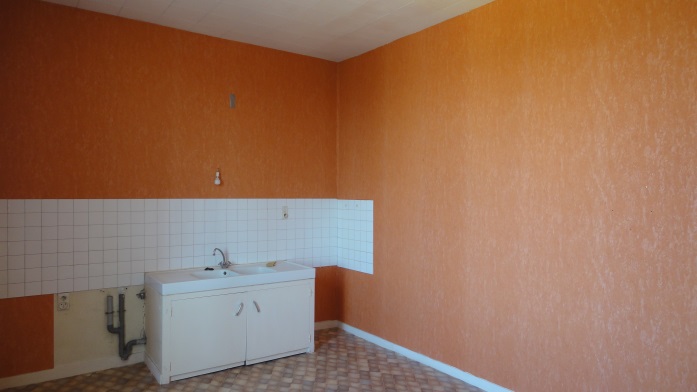 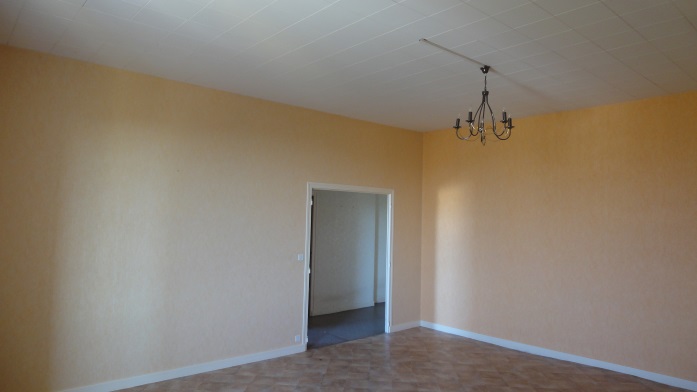 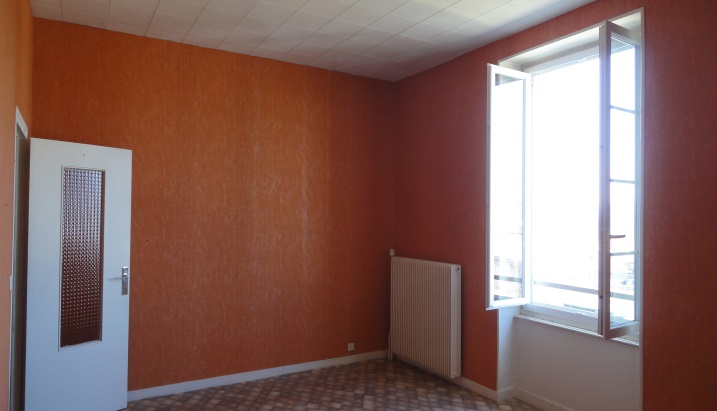 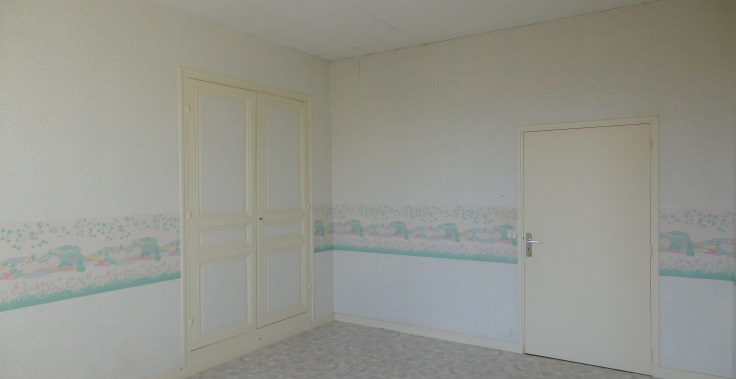 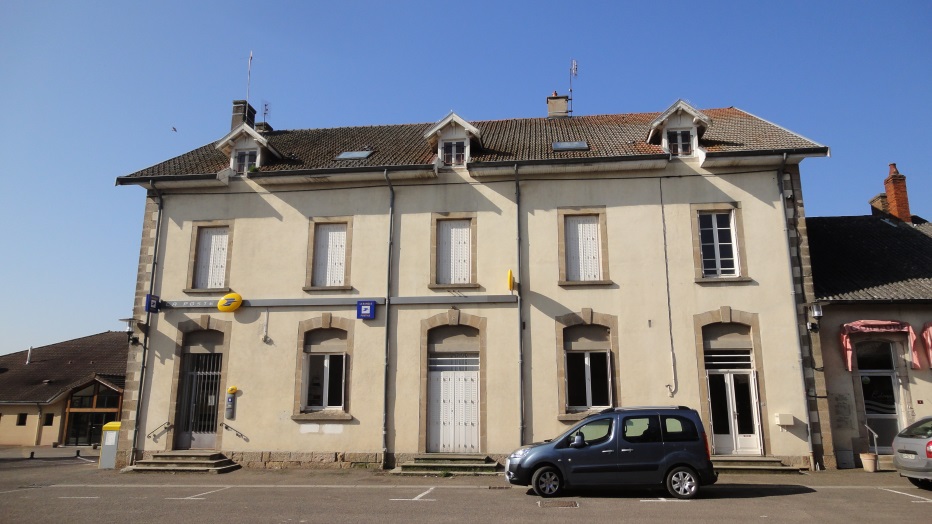 